Наименование маршрутаКимры – история края, народные промыслы и традицииТип маршрутаКомбинированныйЦелевая аудитория маршрутаОбучающиеся 9 - 18 летОписание возможностей интеграции в образовательные программы общего и/или дополнительного образованияобразовательные программы основного общего образования (предметные области по ФГОС – история) в рамках внеурочной деятельности дополнительные общеобразовательные программы (туристско-краеведческая направленность) программы воспитания /воспитательной работы.Описание маршрутаТверь – Кимры - п. Приволжский- Обзорная экскурсияКимры – небольшой городок в Тверской области, расположенный по двум берегам Волги и впадающей в нее речки Кимрки. Впервые торговое село Кимры упоминается в грамоте Ивана Грозного от 1546 г. Со второй половины XIX в. Кимры становятся неофициальной «столицей сапожного царства».Спасо-Преображенский собор, Храм Вознесения, Набережная Фадеева, Кимрский Театр Драмы и Комедии, Обелиск Победы и послание потомкам, Памятник-самолет ТУ-124 и т.д. - Кимрский краеведческий музей.Кимрский краеведческий музей, основанный в 1918 г. – одна из главных достопримечательностей города. В его фондах насчитывается более 50 000 единиц хранения. Музей знакомит посетителей с историей края от древних времен до наших дней.В единственном в России музее обуви представлено около 1500 образцов разнообразной кимрской обуви XVIII-XX вв., а оригинальные деревянные скульптуры местного мастера И. М. Абяляева и фотографии Л. В. Шокина прекрасно иллюстрируют повседневную жизнь и быт кимряков прошлых времен.Также в коллекциях музея широко представлены материалы местных археологических исследований и уникальные исторические экспонаты. Обширная часть экспозиции знакомит с флорой и фауной края. Отдельный мемориальный зал посвящен известному кимряку – авиаконструктору А. Н. Туполеву.- Районный дом ремесел и фольклора.Районный дом ремесел и фольклора в Кимрах – уникальный творческий и обучающий центр, являющийся одним из самых уважаемых культурных заведений города. Он размещается в старинной городской усадьбе – памятнике архитектуры конца XIX – начала X вв., сохранившемся практически без изменений.    В 1995-97 гг. в Кимрах открылась Школа ремесел, где проводилось обучение резьбе и художественной росписи по дереву, ручной вышивке, плетению из лозы, обработке кожи, изготовлению игрушек.- п. Приволжский  Музей гадов.Музей гадов расположен в пос. Приволжском, стоящем на левом берегу р. Хотчи, неподалёку от её впадения в Волгу. Основанием для открытия и развития музея стало прежнее название селения — Гадово. Музейная экспозиция не ограничивается экзотическими предметами и изображениями. Здесь же есть и этнографический раздел, посвящённый крестьянскому быту и народным ремёслам. Особенно привлекательны аппликации, лоскутное шитьё и куклы, созданные местными мастерами.Сезонность маршрутакруглогодичноПродолжительность маршрута1 дняПротяжённость маршрута 104 км.Цель маршрутаСоздание условий для воспитания гармоничной личности с активной гражданской позицией.Задачи маршрута- Формирование гражданской идентичности - Углубление знаний по предмету «история», «краеведение», «окружающий мир».- Формирование патриотического мировоззрения - Формирование нравственной культуры.Фото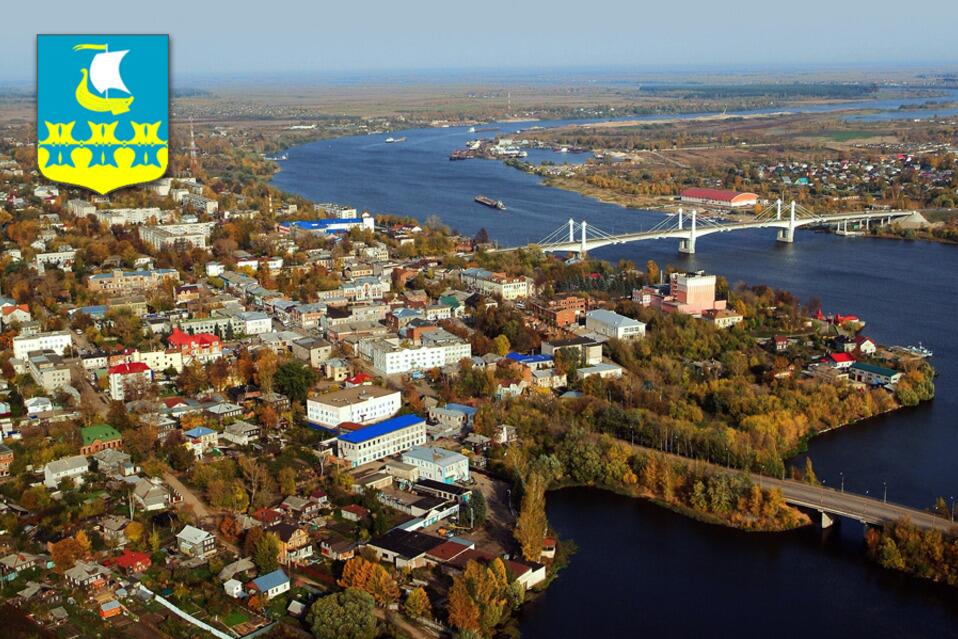 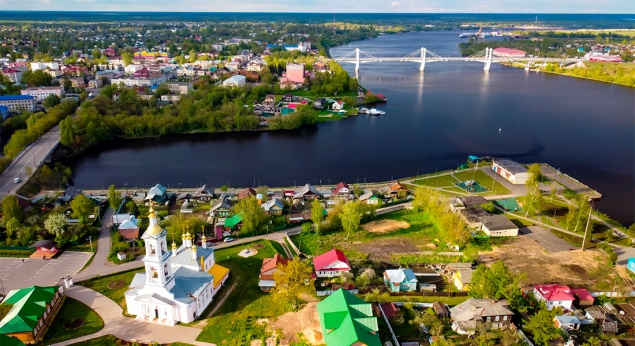 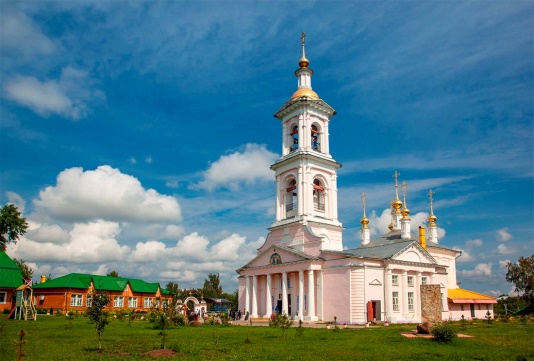 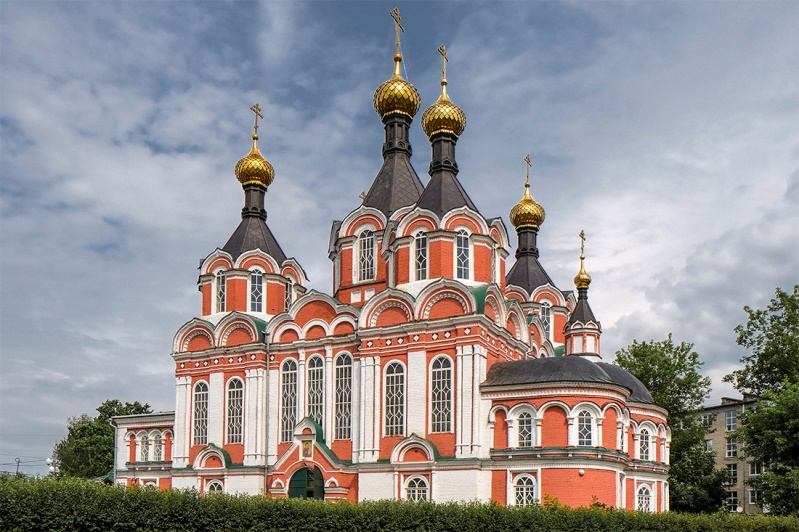 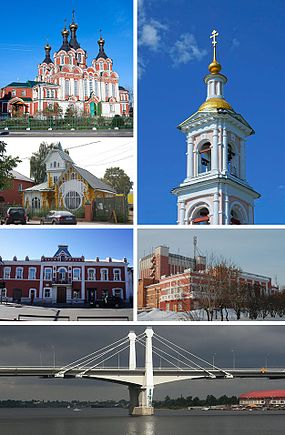 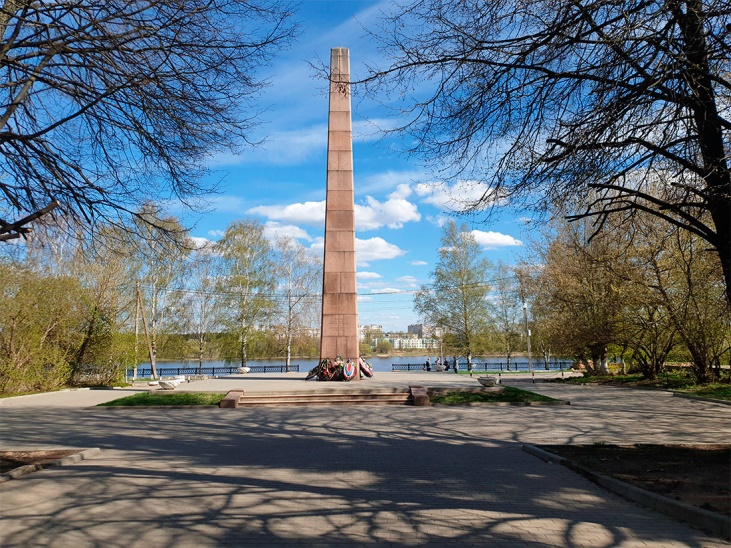 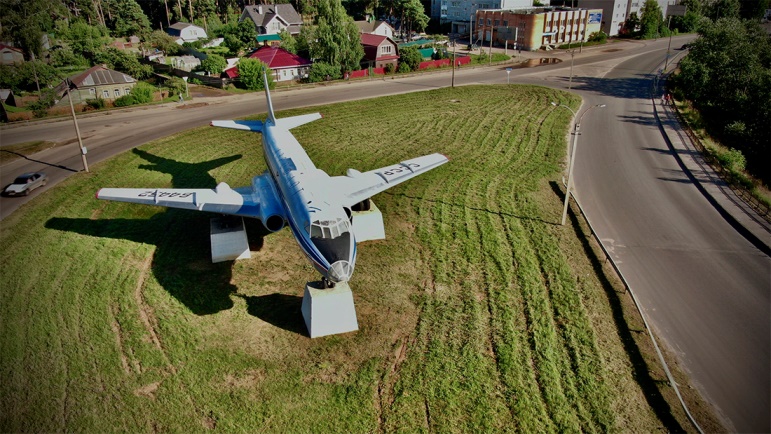 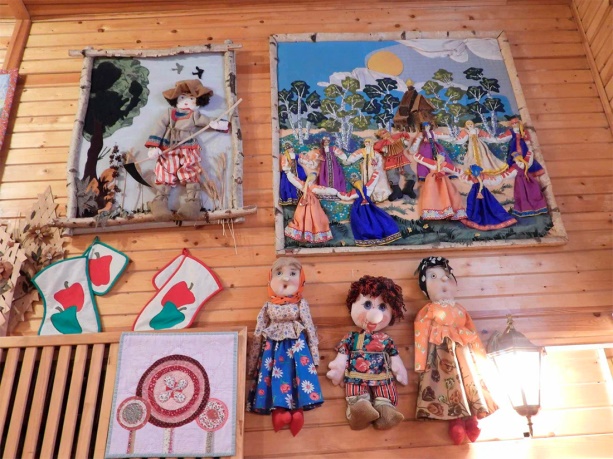 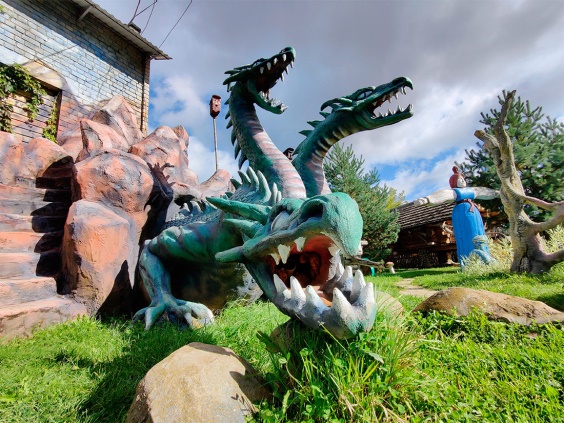 